Tiger Talk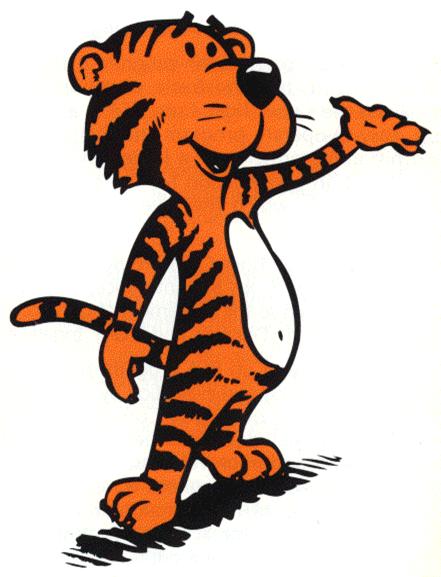 August 19th, 2013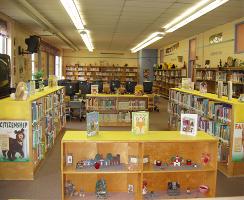 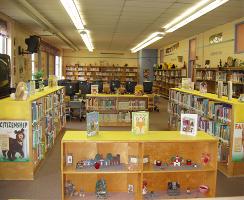 Let’s TalkQ: When can my students check-out books?A:  This Monday, August 19th! Students will be able to check out books during their library time.Q: Do I stay with my class?A: This week is the last week I am asking you to stay the entire time; next week just the last 10 minutes.   Q: When can students take AR test? A: You may begin testing as soon as possible. However I will not start managing points until the week of August 26th. Beginning August 26thth the AR Incentive program will be introduced and students will begin earing points toward rewards. Q: Can you help me find resources to use in the classroom? A: My pleasure. Please let me know at least 24 hours in advance if you need books, videos, and or websites on a specific topic. I am more than willing to pull these resources for you.“Children are made readers on the laps of their parents.” 
Emilie Buchwald